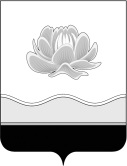 Российская ФедерацияКемеровская областьМысковский городской округСовет народных депутатов Мысковского городского округа                                                      (пятый созыв)Р Е Ш Е Н И Еот 01 марта 2017г. № 13-нОб утверждении Порядка проведения публичных слушаний по вопросам градостроительнойдеятельности на территории Мысковского городского округа							Принято Советом народных депутатов 							Мысковского городского округа 							28 февраля 2017 годаВ соответствии с Градостроительным кодексом Российской Федерации, Федеральным законом от 06.10.2003 № 131-ФЗ «Об общих принципах организации местного самоуправления в Российской Федерации», Уставом Мысковского городского округа, в целях реализации установленных федеральными законами полномочий органов местного самоуправления в области градостроительной деятельности, Совет народных депутатов Мысковского городского округар е ш и л:1. Утвердить Порядок проведения публичных слушаний по вопросам градостроительной деятельности на территории Мысковского городского округа согласно приложению.2. Признать утратившими силу решение Мысковского городского Совета народных депутатов от 13.09.2011 № 45-н «Об утверждении Порядка организации и проведения публичных слушаний по вопросам градостроительной деятельности в Мысковском городском округе», решение Совета народных депутатов Мысковского городского округа от 21.11.2013 № 20-н «О внесении изменений в Порядок организации и проведения публичных слушаний по вопросам градостроительной деятельности в Мысковском городском округе, утвержденный Решением Мысковского городского Совета народных депутатов от 13.09.2011 № 45-н».3. Настоящее решение направить главе Мысковского городского округа для подписания и опубликования (обнародования) в установленном порядке.4. Настоящее решение вступает в силу в день, следующий за днем его официального опубликования (обнародования).5. Контроль за исполнением настоящего решения возложить на комитет Совета народных депутатов Мысковского городского округа по развитию местного самоуправления и безопасности (Е.А. Краснов).Председатель Совета народных депутатовМысковского городского округа				                        Е.В.ТимофеевПервый заместитель главы Мысковского городского округапо городскому хозяйству и строительству                                                       В.В.Кузнецов                                                          Приложение к решению Совета народных депутатов Мысковского городского округаот 01.03.2017г. № 13-нПОРЯДОКПРОВЕДЕНИЯ ПУБЛИЧНЫХ СЛУШАНИЙ ПО ВОПРОСАМ ГРАДОСТРОИТЕЛЬНОЙ ДЕЯТЕЛЬНОСТИ НА ТЕРРИТОРИИ МЫСКОВСКОГО ГОРОДСКОГО ОКРУГА1. ОБЩИЕ ПОЛОЖЕНИЯ1.1. Порядок проведения публичных слушаний по вопросам градостроительной деятельности  на территории Мысковского городского округа (далее - Порядок) разработан в соответствии со статьей 28 Федерального закона от 06.10.2003 № 131-ФЗ «Об общих принципах организации местного самоуправления в Российской Федерации», статьями 28, 31, 39, 40 Градостроительного кодекса Российской Федерации, Уставом Мысковского городского округа, в целях реализации права жителей Мысковского городского округа (далее - городской округ) на осуществление местного самоуправления посредством участия в публичных слушаниях по вопросам градостроительной деятельности.1.2. Настоящий Порядок определяет основные принципы организации и проведения публичных слушаний по вопросам градостроительной деятельности в городском округе.1.3. Правом участвовать в публичных слушаниях обладают жители городского округа, зарегистрированные по месту жительства на территории городского округа и достигшие к моменту проведения публичных слушаний 18 лет, представители органов местного самоуправления, деятельность которых касается вопроса, обсуждаемого на публичных слушаниях, а также иные физические и юридические лица, которые в соответствии с Градостроительным кодексом Российской Федерации и настоящим Порядком  являются участниками публичных слушаний.1.4. Расходы, связанные с организацией и проведением публичных слушаний по вопросам предоставления разрешения на условно разрешенный вид использования земельного участка или объекта капитального строительства и по вопросам о предоставлении разрешения на отклонение от предельных параметров разрешенного строительства, реконструкции объектов капитального строительства, несет физическое или юридическое лицо, заинтересованное в предоставлении такого разрешения.2. ОСНОВНЫЕ ПОНЯТИЯ И ТЕРМИНЫ2.1. Для целей настоящего Порядка используются следующие основные термины и понятия:Публичные слушания по вопросам градостроительной деятельности - форма участия населения городского округа в осуществлении местного самоуправления посредством публичного обсуждения вопросов градостроительной деятельности, определенных федеральным законодательством.Организация публичных слушаний - деятельность, направленная на оповещение о времени, и месте проведения (собрания) публичных слушаний, ознакомление с вопросом, выносимым на публичные слушания, обнародование результатов публичных слушаний и иных организационных мер, обеспечивающих участие населения городского округа в публичных слушаниях.Участники публичных слушаний - физические и юридические лица, жители городского округа, чьи интересы могут быть затронуты при рассмотрении вопросов градостроительной деятельности, эксперты, представители органов местного самоуправления, средств массовой информации, общественных объединений и иные лица, пожелавшие принять участие в публичных слушаниях.Эксперт публичных слушаний - лицо, обладающее специальными знаниями в области градостроительной деятельности.Комиссия - специально сформированный коллегиальный орган, осуществляющий организационные действия по подготовке и проведению публичных слушаний.Протокол публичных слушаний - документ, составленный по итогам проведения публичных слушаний, содержащий рекомендации (предложения) по вопросам, обсуждаемым на публичных слушаниях.Заключение о результатах публичных слушаний - документ, подготавливаемый комиссией на основании протокола собрания, с рекомендациями о принятии решения по публичным слушаниям.Также, в настоящем Порядке, применяются понятия и термины в значениях, определенных Градостроительным кодексом Российской Федерации и другими нормативными правовыми актами, регулирующими градостроительную деятельность. 3. ЦЕЛИ ПРОВЕДЕНИЯ ПУБЛИЧНЫХ СЛУШАНИЙ3. 1. Целями проведения публичных слушаний является:3.1.1. соблюдение прав человека на благоприятные условия жизнедеятельности, прав и законных интересов правообладателей земельных участков и объектов капитального строительства;3.1.2. выявление и учет общественного мнения и мнения экспертов по теме и вопросам, выносимым на публичные слушания;3.1.3. подготовка предложений и рекомендаций по обсуждаемой проблеме.4. ВОПРОСЫ ГРАДОСТРОИТЕЛЬНОЙ ДЕЯТЕЛЬНОСТИ, ПОДЛЕЖАЩИЕ ОБСУЖДЕНИЮ НА ПУБЛИЧНЫХ СЛУШАНИЯХ4.1. На публичных слушаниях по вопросам градостроительной деятельности подлежат обсуждению:4.1.1. проект генерального плана городского округа, внесение изменений в генеральный план городского округа;4.1.2. проект правил землепользования и застройки городского округа, внесение изменений в правила землепользования и застройки городского округа;4.1.3. проект планировки и проект межевания территорий, в том числе, для линейных объектов;4.1.4. вопрос о предоставлении разрешения на условно разрешенный вид использования земельного участка или объекта капитального строительства;4.1.5. вопрос о предоставлении разрешения на отклонение от предельных параметров размеров земельных участков и предельных параметров разрешенного строительства, реконструкции объектов капитального строительства;4.1.6. вопрос об  установлении публичного сервитута на земельный участок.4.2. На публичные слушания могут выноситься иные проекты и вопросы градостроительной деятельности в случаях, предусмотренных действующим законодательством.4.3. Внесение в генеральный план городского округа изменений, предусматривающих изменение границ населенных пунктов в целях жилищного строительства или определения зон рекреационного назначения, осуществляется без проведения публичных слушаний.4.4. Публичные слушания по проекту планировки территории и проекту межевания территории не проводятся, если они подготовлены в отношении:- территории, в границах которой в соответствии с правилами землепользования и застройки предусматривается осуществление деятельности по комплексному и устойчивому развитию территории;-  территории в границах земельного участка, предоставленного некоммерческой организации, созданной гражданами, для ведения садоводства, огородничества, дачного хозяйства или для ведения дачного хозяйства иному юридическому лицу;- территории для размещения линейных объектов в границах земель лесного фонда;- иных случаях, предусмотренных действующим законодательством.5. УПОЛНОМОЧЕННЫЙ ОРГАН НА ПРОВЕДЕНИЕ ПУБЛИЧНЫХ СЛУШАНИЙ ПО ВОПРОСАМ ГРАДОСТРОИТЕЛЬНОЙ ДЕЯТЕЛЬНОСТИ5.1. Органом, уполномоченным на проведение публичных слушаний по вопросам градостроительной деятельности, является комиссия по подготовке и проведению публичных слушаний по вопросам градостроительной деятельности (далее - комиссия), состав которой утверждается правовым актом администрации городского округа.5.2. Комиссия формируется не менее чем из 7 человек и включает в себя: председателя комиссии, заместителя председателя комиссии, секретаря комиссии, членов комиссии. В обязательном порядке в состав комиссии включается депутат Совета.5.3. Комиссия:- организует подготовку и проведение открытого заседания;- организует выставки, экспозиции демонстрационных материалов проекта генерального плана городского округа, проектов о внесении изменений в генеральный план городского округа;- производит информирование граждан о времени и месте проведения собрания публичных слушаний через средства массовой информации, в информационно – телекоммуникационной сети Интернет, иными способами, например: расклеиванием сообщений в местах массового пребывания граждан на предназначенных для размещения объявлений стендах, в том числе, в случае прямо предусмотренных в законе; направляет сообщения гражданам и юридическим лицам, чьи права непосредственного могут быть затронуты принятием муниципального правового акта, выносимого на публичные слушания;- организует выступления представителей органов местного самоуправления городского округа, разработчиков проектов (вопросов), выносимых на публичные слушания в соответствии с настоящим Порядком, в печатных средствах массовой информации, по радио и телевидению;- формирует единый документ для распространения на собрании публичных слушаний, содержащий все поступившие в адрес комиссии предложения с указанием лиц, их внесших;- оформляет итоговые документы публичных слушаний;- осуществляет опубликование заключения о результатах публичных слушаний;-осуществляет иные полномочия в соответствии с действующим законодательством и настоящим Порядком.5.4. Председатель комиссии:- организует работу комиссии и руководит ее деятельностью;- подписывает итоговые документы публичных слушаний и иные документы, связанные с организацией и проведением публичных слушаний;- представляет комиссию в отношениях с физическими и юридическими лицами, органами государственной власти, органами местного самоуправления городского округа;- осуществляет иные полномочия в соответствии с настоящим Порядком.Заместитель председателя комиссии исполняет обязанности председателя комиссии в период его отсутствия.5.5. Секретарь комиссии ведет протокол публичных слушаний и ведет подсчет письменных предложений и (или) замечаний по вопросу (вопросам) публичных слушаний.5.6. Заседания комиссии проводятся в соответствии с действующим законодательством по мере необходимости и являются правомочными, если на них присутствуют не менее половины от установленного числа ее членов.Решения комиссии принимаются путем открытого голосования простым большинством голосов от числа присутствующих на заседании членов комиссии.При равенстве голосов голос председателя комиссии является решающим.6. РЕШЕНИЕ О ПРОВЕДЕНИИ ПУБЛИЧНЫХ СЛУШАНИЙ6.1. Решение главы городского округа о назначении публичных слушаний по вопросам градостроительной деятельности является основанием для опубликования соответствующего информационного сообщения в порядке, установленном для официального опубликования правовых актов органов местного самоуправления городского округа  и размещения на официальном сайте администрации городского округа в информационно – телекоммуникационной сети Интернет, а также направления извещений (сообщений) правообладателям земельных участков, объектов капитального строительства в случаях, предусмотренных законодательством.6.2. Решение главы городского округа о назначении публичных слушаний принимается в форме постановления администрации городского округа и должно содержать наименование проекта (вопроса), по которому проводятся публичные слушания, сведения о сроках, времени и месте проведения публичных слушаний, в том числе: дате, времени и месте проведения публичных слушаний, порядке приема предложений и замечаний по проекту (вопросу), вынесенному на публичные слушания.В случаях, предусмотренных законодательством, опубликованию подлежит проект (материалы проекта), выносимый на публичные слушания.6.3. Извещение (сообщение), направляемое правообладателям земельных участков, объектов капитального строительства, должно содержать наименование проекта (вопроса), по которому проводятся публичные слушания, сведения о сроках, времени и месте проведения публичных слушаний, в том числе дате, времени и месте проведения публичных слушаний, порядке приема предложений и замечаний по проекту (вопросу), вынесенному на публичные слушания.7. ПРЕДЛОЖЕНИЯ И (ИЛИ) ЗАМЕЧАНИЯ ПО ВОПРОСАМ, ВЫНОСИМЫМ НА ПУБЛИЧНЫЕ СЛУШАНИЯ7.1. Предложения и (или) замечания по вопросам градостроительной деятельности, по которым назначены публичные слушания, могут вноситься в письменном виде, в порядке и в сроки, определенные в правовом акте о назначении публичных слушаний.7.2. В индивидуальных, а также коллективных предложениях и (или) замечаниях по проекту (вопросу), вынесенному на публичные слушания, указываются фамилия, имя, отчество, дата рождения, адрес места жительства, контактный телефон (при наличии), личная подпись гражданина или граждан, внесших предложения и (или) замечания, дата подписания, суть вносимых предложений и (или) замечаний.В коллективных предложениях и (или) замечаниях по проекту (вопросу), вынесенному на публичные слушания, помимо сведений, указанных в первом абзаце настоящего пункта, должны быть также указаны фамилия, имя, отчество, дата рождения, адрес места жительства, контактный телефон (при наличии) лица, которому гражданами поручено представлять данные предложения и (или) замечания.7.3. Предложения и (или) замечания, поступившие в комиссию по истечении срока, указанного в порядке приема предложений и замечаний по проекту (вопросу), вынесенному на публичные слушания, или ему несоответствующие, а также несоответствующие требованиям настоящего раздела, а также не отнесенные к вопросам, вынесенным на публичные слушания не включаются в протокол публичных слушаний.7.4. Предложения и (или) замечания, внесенные в соответствии с требованиями настоящего раздела, подлежат включению в протокол публичных слушаний.8. ПОРЯДОК ПРОВЕДЕНИЯ ПУБЛИЧНЫХ СЛУШАНИЙ 8.1. Публичные слушания (обсуждение проекта) проводятся в рабочие дни с 17 час. 00 мин. и не позднее 20 час. 00 мин. по местному времени.8.2. За 30 минут до  начала проведения публичных слушаний комиссия организует регистрацию его участников, с указанием фамилии, имени, отчества и места регистрации участников.Желающие выступить на публичных слушаниях (обсуждении проекта), должны заявить об этом при регистрации, о чем делается отметка в листе регистрации.8.3. Председатель комиссии (председательствующий) открывает публичные слушания, представляет себя и членов комиссии, оглашает вопросы, вынесенные на обсуждение, разъясняет порядок проведения публичных слушаний (обсуждение проекта) и его цели, зачитывает предложения и замечания, поступившие в комиссию по предмету публичных слушаний и предоставляет слово докладчику.Председательствующий вправе в любой момент объявить перерыв в публичных слушаниях с указанием времени перерыва. Для выступления на публичных слушаниях (обсуждении проекта) отводится:- на доклад и содоклад - до 20 минут;- на вопросы к докладчику (содокладчику), членам комиссии и ответы на них - до 30 минут;- на выступление лиц, являющихся участниками публичных слушаний -  до 5 минут на одно выступление.Продолжительность выступления может быть увеличена только в случае одобрения этого председательствующим. 8.4. С докладом по вопросу, вынесенному на публичные слушания, выступает лицо, определенное комиссией.8.5. После доклада, председательствующий предоставляет возможность участникам публичных слушаний задать вопросы докладчику.Слово для выступления по вопросу публичных слушаний предоставляется в первую очередь лицам, которые внесли свои замечания и предложения в письменном виде для включения их в протокол публичных слушаний.После указанных лиц выступают лица, заявившие о желании выступить при регистрации.Иным лицам, слово для выступления предоставляется только с разрешения председательствующего.С целью освещения проведения публичных слушаний, на обсуждение проекта приглашается представитель муниципального автономного учреждения Мысковского городского округа «Мыски Медиа».Несанкционированная аудио и видео съемка публичных слушаний запрещена. 8.6. Выступающие не вправе употреблять в своей речи грубые, оскорбительные выражения, наносящие вред чести и достоинству других лиц, призывать к незаконным действиям, использовать заведомо ложную информацию, допускать необоснованные обвинения в чей-либо адрес. Лица, участвующие в обсуждении проекта не вправе мешать проведению открытого обсуждения.При несоблюдении порядка, установленного настоящим разделом, лица, участвующие в публичных слушаниях (обсуждении проекта), могут быть удалены из помещения, являющегося местом проведения публичных слушаний.В случае возникновения на публичных слушаниях чрезвычайных обстоятельств, а также невозможности пресечения грубого нарушения порядка председательствующий объявляет перерыв. 8.7. Проведение публичных слушаний протоколируются секретарем комиссии.9. ДОКУМЕНТЫ ПУБЛИЧНЫХ СЛУШАНИЙ9.1. Документами публичных слушаний являются итоговые документы публичных слушаний и документы, связанные с организацией и проведением публичных слушаний.Итоговыми документами публичных слушаний являются протокол публичных слушаний и заключение о результатах публичных слушаний, оформляемые комиссией на основании проведения публичных слушаний.Документами, связанными с организацией и проведением публичных слушаний, являются протоколы заседаний комиссии, эскизная документация по обсуждаемому проекту, предложения и замечания, обращения, запросы, поступившие в комиссию, другие документы, связанные с организацией и проведением публичных слушаний.9.2. В протоколе публичных слушаний отражается:- постановление администрации городского округа о назначении публичных слушаний;-  вопросы, которые вынесены на обсуждение;-  дата, время и место проведения публичных слушаний;- состав, фамилия, имя, отчество членов комиссии, присутствующих на публичных слушаниях;-  количество зарегистрированных участников публичных слушаний;-  основные тезисы доклада, вопросы докладчику и ответы на них;-  выступления участников публичных слушаний;-  количество поступивших предложений и (или) замечаний.9.3. Протокол в окончательной форме должен быть изготовлен в течение трех дней после проведения публичных слушаний обсуждения проекта и подписывается председательствующим и секретарем комиссии.Все предложения и замечания, внесенные в соответствии с требованиями главы 7 настоящего Порядка, оформляются в качестве приложений к протоколу публичных слушаний, которые являются его неотъемлемой частью.9.4. Комиссия в течении пяти рабочих дней после дня проведения публичных слушаний оформляет заключение о результатах публичных слушаний. В заключении о результатах публичных слушаний отражаются постановление главы городского округа о назначении публичных слушаний; вопрос, который обсуждался на публичных слушаниях; дата, время, место проведения публичных слушаний; количество участников публичных слушаний; рекомендации и (или) предложения по вопросу, который обсуждался на публичных слушаниях, рекомендации и предложения экспертов.Члены комиссии, не согласные с заключением, могут отразить в письменном виде мотивы своего не согласия, изложив их в особом мнении, которое подлежит приобщению к материалам публичных слушаний.Заключение направляется главе городского округа в сроки, установленные действующим законодательством и настоящим Порядком.Заключение о результатах публичных слушаний носит рекомендательный характер для органов местного самоуправления городского округа.Заключение подлежит опубликованию в городской газете «Мыски» и обнародованию на официальном сайте администрации городского округа в информационно-телекоммуникационной сети «Интернет».9.5. Администрация городского округа обеспечивает хранение итоговых документов публичных слушаний и документов, связанных с организацией и проведением публичных слушаний.10. ОСОБЕННОСТИ ПРОВЕДЕНИЯ ПУБЛИЧНЫХ СЛУШАНИЙ ПО ОТДЕЛЬНЫМ ВОПРОСАМ ГРАДОСТРОИТЕЛЬНОЙ ДЕЯТЕЛЬНОСТИ10.1. Публичные слушания по проекту генерального плана городского округа и внесению изменений в генеральный план городского округа, по проекту правил землепользования и застройки городского округа и внесению изменений в правила землепользования и застройки городского округаОрганы государственной власти Российской Федерации, органы государственной власти Кемеровской области, органы местного самоуправления городского округа, заинтересованные физические и юридические лица вправе обращаться к главе администрации городского округа с предложениями о внесении изменений в генеральный план, правила землепользования и застройки. Организацию и проведение публичных слушаний по проекту генерального плана городского округа (далее - генплан), внесению изменений в генплан, по проекту правил землепользования и застройки городского округа (далее - правила землепользования и застройки) и внесению изменений в правила землепользования и застройки осуществляет комиссия.Заинтересованные лица вправе представить свои предложения по проекту генплана и внесению изменений в генплан, по проекту правил землепользования и застройки и внесению изменений в правила землепользования и застройки.Внесение изменений в генплан и правила землепользования и застройки осуществляется в порядке и на основаниях, предусмотренных Градостроительным кодексом Российской Федерации и решениями Совета народных депутатов Мысковского городского.При проведении публичных слушаний в целях обеспечения всем заинтересованным лицам равных возможностей для участия в публичных слушаниях, территория городского округа может быть разделена на части.В целях доведения до населения информации о содержании проекта генплана и предложенных изменений в генплан, проекта правил землепользования и застройки и предложенных изменений в правила землепользования и застройки комиссия в обязательном порядке организует выставки, экспозиции демонстрационных материалов проекта генплана, правил землепользования и застройки, выступления представителей органов местного самоуправления, разработчиков проекта генплана, правил землепользования и застройки на собраниях жителей, в печатных средствах массовой информации, по радио и телевидению.Расходы, связанные с организацией и проведением публичных слушаний по проекту генплана, правилам землепользования и застройки, осуществляются из средств городского бюджета.Расходы, связанные с организацией и проведением публичных слушаний по внесению изменений в генплан, правила землепользования и застройки, вносимых по решению органов местного самоуправления осуществляются из средств городского бюджета.В случае поступления предложений о внесении изменений в генплан, правила землепользования и застройки от физических и юридических лиц, расходы, связанные с организацией и проведением публичных слушаний, несут лица, заинтересованные во внесении изменений.Публичные слушания с момента оповещения жителей городского округа о времени и месте их проведения до дня опубликования заключения о результатах публичных слушаний должны быть проведены в течение:-  по проекту генерального плана, внесению изменений в генеральный план - не менее одного  месяца и не более трех месяцев;- по проекту правил землепользования и застройки, внесению изменений в правила землепользования и застройки -  не менее двух месяцев и не более четырех  месяцев;- по внесению изменений в правила землепользования и застройки в части внесения изменений в градостроительный регламент, установленный для конкретной территориальной зоны - не более одного месяца.Глава городского округа с учетом заключения комиссии о результатах публичных слушаний, протокола публичных слушаний в течение  десяти дней принимает решение:- о согласии с проектом генплана (проектом внесения в него изменений) и направлении его в Совет для утверждения;-  об отклонении проекта генплана (проекта внесения в него изменений) и о направлении его на доработку;- о направлении проекта правил землепользования и застройки (проекта внесения изменений) в Совет для утверждения;- об отклонении проекта правил землепользования и застройки (проекта внесения изменений) и о направлении его на доработку с указанием даты его повторного представления.10.2. Публичные слушания по проектам планировки территорий и проектам межевания территории (в том числе линейных объектов)Проведение публичных слушаний по проекту планировки территории и проекту межевания территории осуществляет комиссия. В целях соблюдения права человека на благоприятные условия жизнедеятельности, прав и законных интересов правообладателей земельных участков и объектов капитального строительства публичные слушания по проекту планировки территории и проекту межевания территории проводятся с участием граждан, проживающих на территории, применительно к которой осуществляется подготовка проекта ее планировки и проекта ее межевания, правообладателей земельных участков и объектов капитального строительства, расположенных на указанной территории, лиц, законные интересы которых могут быть нарушены в связи с реализацией таких проектов.Срок проведения публичных слушаний со дня оповещения жителей городского округа о времени и месте их проведения до дня опубликования заключения о результатах публичных слушаний не может быть менее одного месяца и более трех месяцев. Комиссия не позднее чем через пятнадцать дней со дня проведения публичных слушаний направляет Главе городского округа подготовленную документацию по планировке территории, протокол публичных слушаний по проекту планировки территории и проекту межевания территории и заключение о результатах публичных слушаний.Глава городского округа в течение семи дней, с учетом протокола публичных слушаний и заключения о результатах публичных слушаний, принимает решение об утверждении документации по планировке и межеванию территории или об отклонении такой документации и о направлении ее в комиссию на доработку с указанием причин принятого решения, с учетом указанных протокола и заключения. Решение Главы городского округа оформляется в форме постановления администрации городского округа.Утвержденная документация по планировке территории (проекты планировки территории и проекты межевания территории) подлежит опубликованию в порядке, установленном для официального опубликования муниципальных правовых актов городского округа, иной официальной информации, в течение семи дней со дня утверждения указанной документации и размещается на официальном сайте администрации городского округа в информационно-телекоммуникационной сети «Интернет».10.3. Публичные слушания по вопросам о предоставлении разрешений на условно разрешенный вид использования земельных участков или объектов капитального строительстваФизическое или юридическое лицо, заинтересованное в предоставлении разрешения на условно разрешенный вид использования земельного участка или объекта капитального строительства (далее - разрешение на условно разрешенный вид использования), направляет заявление о предоставлении разрешения на условно разрешенный вид использования в комиссию.Не позднее чем через десять дней со дня поступления заявления секретарь комиссии направляет сообщения о проведении публичных слушаний правообладателям земельных участков, имеющих общие границы с земельным участком, применительно к которому запрашивается данное разрешение, правообладателям объектов капитального строительства, расположенных на земельных участках, имеющих общие границы с земельным участком, применительно к которому запрашивается данное разрешение, и правообладателям помещений, являющихся частью объекта капитального строительства, применительно к которому запрашивается данное разрешение.В случае если условно разрешенный вид использования земельного участка или объекта капитального строительства может оказать негативное воздействие на окружающую среду, публичные слушания проводятся с участием правообладателей земельных участков и объектов капитального строительства, подверженных риску такого негативного воздействия.Срок проведения публичных слушаний с момента оповещения жителей городского округа о времени и месте их проведения до дня опубликования заключения о результатах публичных слушаний не может быть более одного месяца.На основании заключения о результатах публичных слушаний комиссия в течении десяти дней осуществляет подготовку рекомендаций о предоставлении разрешения на условно разрешенный вид использования или об отказе в предоставлении такого разрешения с указанием причин принятого решения и направляет их главе городского округа.На основании рекомендаций комиссии глава городского округа в течение трех дней со дня поступления таких рекомендаций принимает решение о предоставлении разрешения на условно разрешенный вид использования или об отказе в предоставлении такого разрешения с указанием причин принятого решения. Решение главы городского округа оформляется в форме постановления администрации городского округа.Указанное решение подлежит опубликованию в порядке, установленном для официального опубликования муниципальных правовых актов городского округа, иной официальной информации, и размещается на официальном сайте администрации городского округа в информационно-телекоммуникационной сети «Интернет».Расходы, связанные с организацией и проведением публичных слушаний по вопросу предоставления разрешения на условно разрешенный вид использования, несет физическое или юридическое лицо, заинтересованное в предоставлении такого разрешения.Физическое или юридическое лицо вправе оспорить в судебном порядке решение о предоставлении разрешения на условно разрешенный вид использования или об отказе в предоставлении такого разрешения.10.4. Публичные слушания по вопросам о предоставлении разрешения на отклонение от предельных параметров размеров земельных участков и предельных параметров разрешенного строительства, реконструкции объектов капитального строительстваПравообладатели земельных участков, размеры которых меньше установленных градостроительным регламентом минимальных размеров земельных участков либо конфигурация, инженерно-геологические или иные характеристики которых неблагоприятны для застройки, вправе обратиться за разрешениями на отклонение от предельных параметров разрешенного строительства, реконструкции объектов капитального строительства.К указанному заявлению прилагаются документы, подтверждающие права на земельный участок или объект капитального строительства, применительно к которому запрашивается разрешение.Предоставление неполного пакета документов является основанием для оставления заявления без рассмотрения и возвращения его заявителю.Не позднее чем через десять дней со дня поступления заявления секретарь комиссии направляет сообщения о проведении публичных слушаний правообладателям земельных участков, имеющих общие границы с земельным участком, применительно к которому запрашивается данное разрешение, правообладателям объектов капитального строительства, расположенных на земельных участках, имеющих общие границы с земельным участком, применительно к которому запрашивается данное разрешение, и правообладателям помещений, являющихся частью объекта капитального строительства, применительно к которому запрашивается данное разрешение.В случае, если отклонение от предельных параметров разрешенного строительства, реконструкции объектов капитального строительства может оказать негативное воздействие на окружающую среду, публичные слушания проводятся с участием правообладателей земельных участков и объектов капитального строительства, подверженных риску такого негативного воздействия.Срок проведения публичных слушаний с момента оповещения жителей городского округа о времени и месте их проведения до дня опубликования заключения о результатах публичных слушаний не может быть более одного месяца.На основании заключения о результатах публичных слушаний комиссия в течении десяти дней осуществляет подготовку рекомендаций о предоставлении разрешения на отклонение от предельных параметров разрешенного строительства, реконструкции объектов капитального строительства или об отказе в предоставлении такого разрешения с указанием причин принятого решения и направляет их Главе городского округа.Глава городского округа в течение семи дней со дня поступления рекомендаций комиссии принимает решение о предоставлении разрешения на отклонение от предельных параметров разрешенного строительства, реконструкции объектов капитального строительства или об отказе в предоставлении такого разрешения с указанием причин принятого решения. Решение Главы городского округа оформляется в форме постановления администрации городского округа.Физическое или юридическое лицо вправе оспорить в судебном порядке решение о предоставлении разрешения на отклонение от предельных параметров разрешенного строительства, реконструкции объектов капитального строительства или об отказе в предоставлении такого разрешения.Расходы, связанные с организацией и проведением публичных слушаний по вопросу о предоставлении разрешения на отклонение от предельных параметров разрешенного строительства, реконструкции объектов капитального строительства, несет физическое или юридическое лицо, заинтересованное в предоставлении такого разрешения.10.5. Публичные (общественные) слушания по вопросу установления публичного сервитута на земельный участокПодготовку публичных слушаний по вопросам установления публичного сервитута обеспечивает комиссия.Публичные  слушания проводятся по инициативе органов местного самоуправления городского округа, а также граждан, юридических лиц, чьи интересы могут быть затронуты в случае установления публичного сервитута (далее - заинтересованные лица).Заявления заинтересованных лиц об установлении публичного сервитута направляются в комиссию.В заявлении указываются:- обоснование необходимости установления публичного сервитута с приложением документов, подтверждающих наличие интересов местного населения в установлении публичного сервитута, использование земельного участка неопределенным кругом лиц;- наименование и адрес заинтересованного лица или его представителя, в случае если заявителем является физическое лицо - фамилия, имя, отчество;- местоположение, кадастровый номер земельного участка, в отношении которого предполагается установление публичного сервитута;- цели установления публичного сервитута;- срок действия публичного сервитута;- сведения о правообладателе земельного участка, в отношении которого предполагается установление публичного сервитута.К заявлению прилагается кадастровый паспорт земельного участка, в отношении которого планируется установление публичного сервитута.На основании заявления и прилагаемых к нему документов, предусмотренных настоящим пунктом, комиссия в месячный срок со дня получения заявления обеспечивает:- подготовку заключения о доступе к земельному участку заинтересованного лица;- подготовку заключения о необходимости и целесообразности (отсутствии необходимости, нецелесообразности) установления публичного сервитута в отношении земельного участка и направление его заинтересованному лицу и в уполномоченный орган;- в случае необходимости и целесообразности установления публичного сервитута направление в уполномоченный орган схемы границ земельных участков, попадающих в сферу действия публичного сервитута, в бумажном виде и в электронном виде в формате MapInfo.Комиссия на основании вышеуказанных документов готовит проект правового акта о проведении публичных слушаний, в котором указываются сведения:- о местоположении, кадастровом номере, площади земельного участка, в отношении которого предполагается установление публичного сервитута;- о правообладателе земельного участка, в отношении которого предполагается установление публичного сервитута;- о цели и сроке действия предполагаемого публичного сервитута;- о месте, дате и времени проведения публичных слушаний;- о месте и времени приема замечаний и предложений участников публичных слушаний.Срок проведения публичных слушаний с момента оповещения жителей городского округа о времени и месте их проведения до дня опубликования заключения о результатах публичных слушаний не может быть более двух месяцев.После проведения публичных слушаний заключение комиссии направляется главе городского округа для принятия решения об установлении публичного сервитута на земельный участок или об отказе установления публичного сервитута с указанием причин принятия такого решения. Решение главы городского округа оформляется в форме постановления администрации городского округа в течение трех дней со дня получения им заключения комиссии.Указанное решение подлежит опубликованию в порядке, установленном для официального опубликования муниципальных правовых актов городского округа, иной официальной информации, и размещается на официальном сайте администрации городского округа в информационно-телекоммуникационной сети «Интернет».11. ЗАКЛЮЧИТЕЛЬНЫЕ ПОЛОЖЕНИЯ11.1. Иное, не предусмотренное настоящим Порядком или ему противоречащее регулируется нормами действующего законодательства.11.2. Должностные лица, нарушившие настоящий Порядок, привлекаются к ответственности в соответствии с  действующим законодательством.